Элементарная теория музыкиСпециальность 53.02.06 « Хоровое дирижирование»Курс IПреподаватель Неганова Т.А.Урок№13Тема. Типы музыкальной фактуры	Музыкальной фактурой называется способ изложения музыкального материала, являющийся результатом сочетания основных компонентов музыки – мелодии, гармонии и ритма.При всём многообразии музыкальной фактуры существуют типичные формы изложения, основанные на том или ином принципе. Такие типичные формы изложения называются музыкальным складом.Музыкальный склад – это организации музыкального материала, отражающий форму мышления композитора, исторические эпохи и находящий своё выражение в различных типах фактуры.Различают 2 основных рода музыкальных складов: одноголосный (монодический) и многоголосный.Монодия( от греческого – сольная песня) – одноголосный склад, в котором мелодическое движение не имеет сопровождения. Такой склад наиболее типичен для народной песни.***М.И. Глинка. «Камаринская», первая тема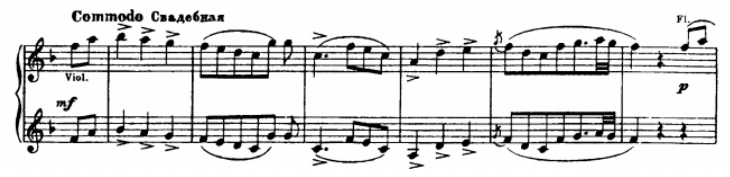 Многоголосный склад в свою очередь делится на 4 вида:1) полифонический2)аккордово—гармонический
3) промежуточная  гетерофония4)гомофонно-гармонический Полифония ( от греческого poli- много,phone- звук) – многоголосный склад, основанный на единстве одновременно развивающихся самостоятельно голосов, воспринимаемых прежде всего по принципу координации горизонтали. В зависимости от функциональных взаимоотношений голосов существуют следующие виды полифонии:а) имитационная полифония: голоса равноправны и  совпадают по тематическому содержанию, но различаются по времени вступления***И.С.Бах 2-хголосная инвенция d-moll (имитационная полифония)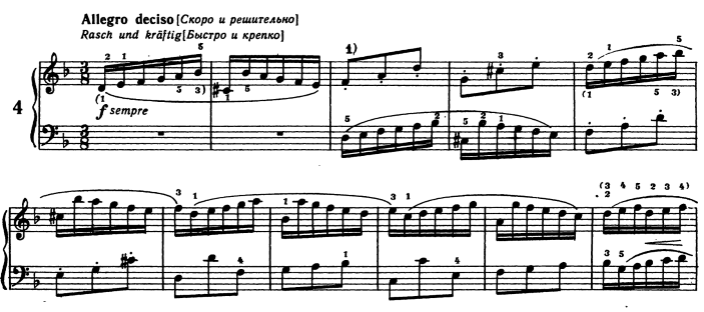 б) Контрастная полифония: голоса равноправные , но различаются по интонационному содержанию***И.С. Бах. Двухголосная инвенция №14 B-dur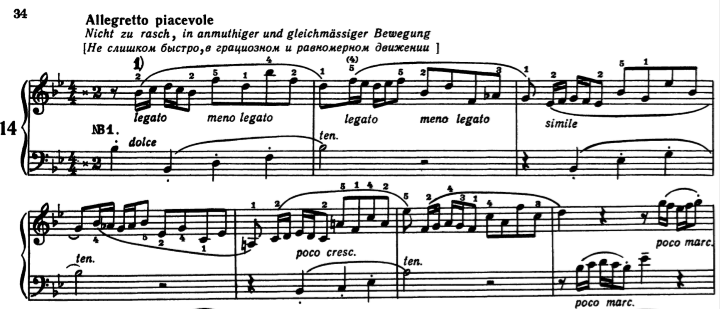 в)подголосочная полифония: голоса самостоятельны, но не равноправны: один выполняет функцию главного, ведущего, другие выполняют роль сопровождающую, подчинённую.*** 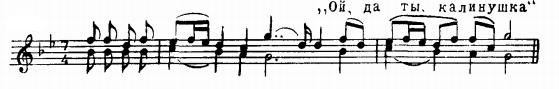 Аккордовый склад характеризуется такими сочетаниями голосов, которые образуют аккорды как монолитное целое. ***Ф. ШопенНоктюрнcis-moll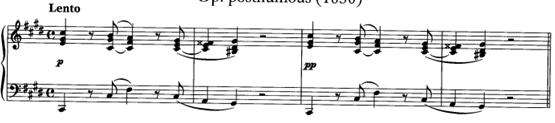 Гетерофония( от греч. «другой», «фон»- звук)—древнейший музыкальный склад, промежуточный между монодическим и полифоническим. Чаще всего встречается в виде эпизодического отклонения от унисона, как временное расслоение голосов.***Гомофонный склад представляет собой сочетание солирующего голоса и аккомпанемента. Гомофонный склад очень многообразен и является самым распространённым в музыке.*** 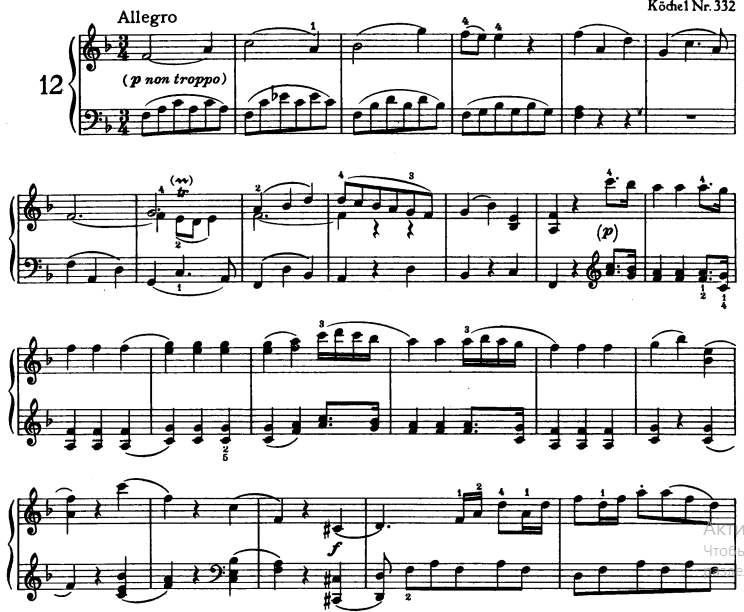 расслоение голосов.***Гомофонный склад представляет собой сочетание солирующего голоса и аккомпанемента. Гомофонный склад очень многообразен и является самым распространённым в музыке.***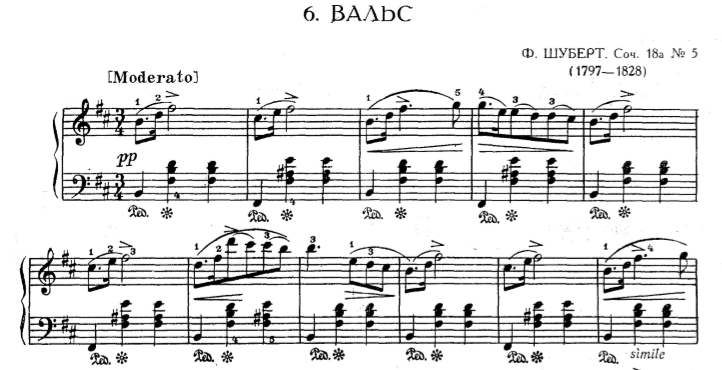 Фигурация -  способ фактурного преобразования гармонии. Таких способовсуществует шесть:1) Аккордовая (хоральная) фигурация2)гармоническая фигурация3) ритмическая фигурация4) мелодическая фигурация5)колористическое наслоение6) смешанная фигурацияАккордовая(хоральная)фигурация–это такая разновидность,  в которой основной выразительной единицей изложения музыкального материала является аккорд.***П.И.Чайковский «Детский альбом». Хор (аккордовый склад)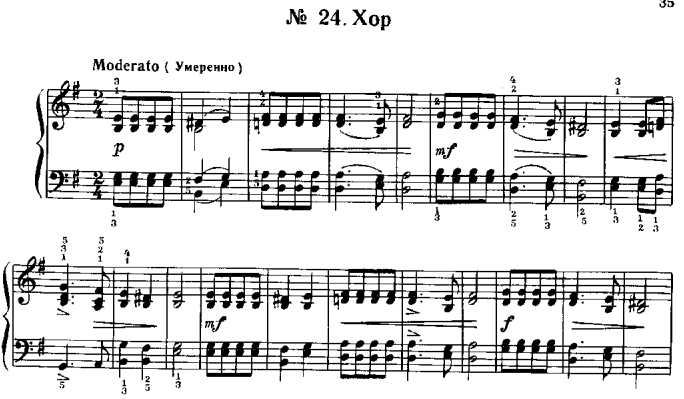 Гармоническая фигурация – это орнаментированное изложение аккорда в виде поочередного движения входящих в него тонов.***И.С. Бах, ХТК 1, Прелюдия C-dur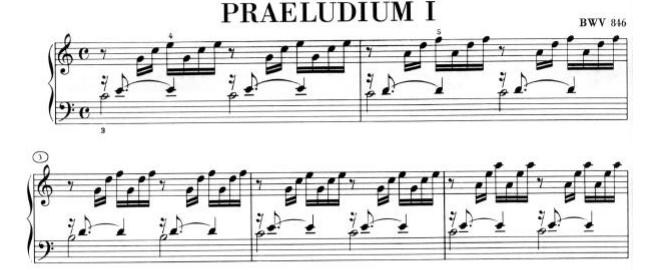 Ритмическая фигурация –это повторение одного  тона или комплекса тонов  в определённой ритмической организации.***Л.В.Бетховен. Симфония № 5, 1 ч.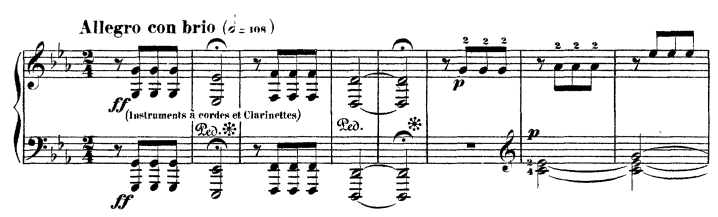 Колористическое наслоение –выразительный приём    уплотнения голосов, не изменяющих функциональной сущности аккордов. Как правило, композиторы используют данный приём с   определённой выразительной целью..***Наиболее употребительной среди перечисленных видов фигурации является мелодическая фигурация.Это такое движение голосов, которое опираясь на гармонию, отступает от аккордовых тонов и образует самостоятельный мелодический рисунок. Звуки, которые отступают от опорных тонов называются фигурационными. Для мелодической фигурации характерно образование неаккордовых звуков. Это звуки, которые не входят в состав аккорда, но звучат на его фоне. Неаккордовые звуки подразделяются на 2 группы( в соответствии с ритмической организацией):особая 1)Неаккордовые звуки, образующиеся на сильных и относительно сильных долях. К ним относятся задержания***Глинка. Вальс – фантазия.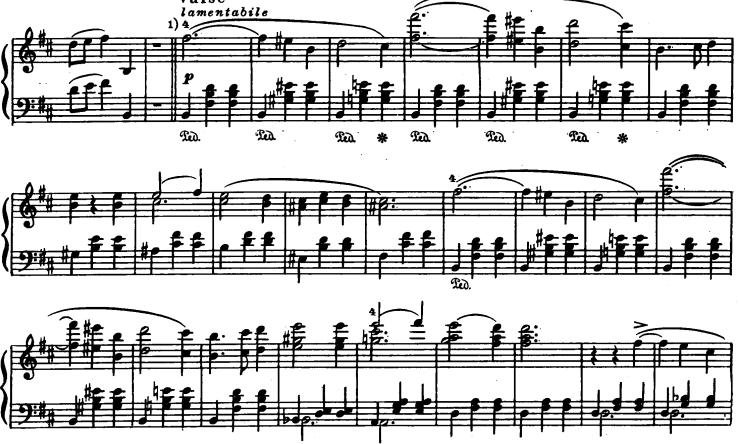 2)Неаккордовые звуки, образующиеся на слабых долях.К ним относятся проходящие, вспомогательные, предъём и камбиата***В.Калинников Грустная песенка (проходящие)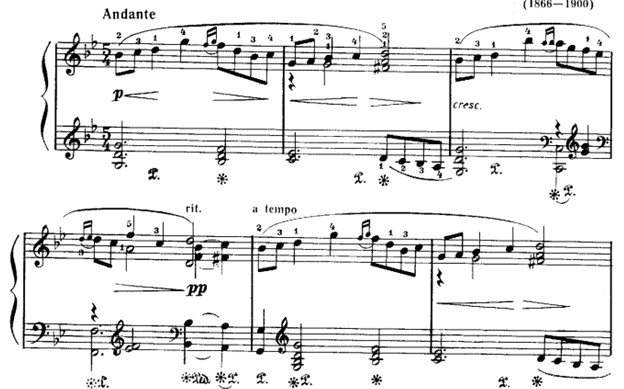 Л.В. Бетховен. Соната № 25, 3 часть (вспомогательные)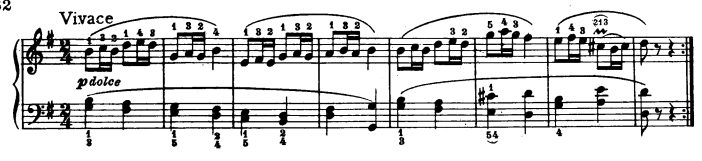 Р.Шуман. «Карнавал», «Киарина» (предъём)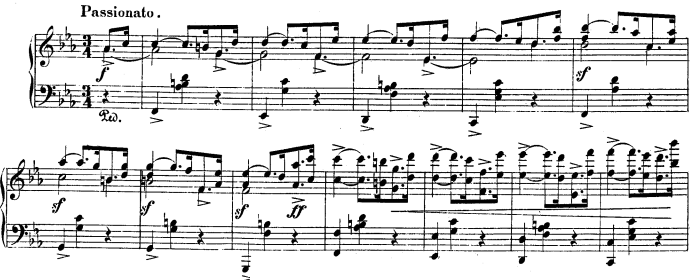 Смешанная фигурация –это вид фигурации, сочетающий в себе несколько  разновидностей фигураций.***Как правило, такой вид фигурации часто используется  в классической музыке. Например, В.А. Моцарт. Соната № 12 F-dur, 1 ч. Значение фактурного преобразования гармонии весьма велико. Именно благодаря взаимодействию типа изложения  музыкального материала, гармонических средств и фигурации создаются  яркие музыкальные образы , достигается особая выразительность и неповторимость  произведения. Домашнее задание.1.Выучить конспект. Составить план ответа и подобрать 6  иллюстраций на виды фигураций , используя  знакомый материал по специальным предметам Примеры играть  по   нотам.2.Изучить  тему  по учебникам:  «Курс теории музыки» под ред.ОстровскогоЛ.1988,стр142-146 .Л.Красинская, В.Уткин «Элементарная теория музыки».М.,1991г.гл.18,стр.259-2803 Письменно: а)построить от d вверх ув.4 и разрешить как диатонический и хроматический интервал;                       б) от  d вверх умVII4/3 , разрешить с энгармонической заменой.4.В тональностяхD-dur  и d-moll играть кадансовый оборот, используя 6 видов фигураций (см. конспект): 	                                                        П. Р.  :T-S6/4-T-D6-T.	      Л.Р.:   I↑-IV-V↓VI